masques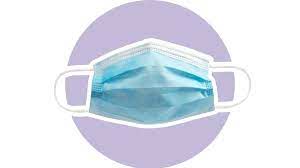 Intoxpsychologiqueneurologiquebactériologiquepolitique